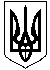 КАРЛІВСЬКА МІСЬКА РАДАКарлівського районуПолтавської областісімнадцята  сесія сьомого скликанняР І Ш Е Н Н Явід  21 березня 2017 року                                                                    м. Карлівка«Про надання дозволуКарлівському ВУЖКГ на зняття з обліку транспортних засобівта передачі КП «Карлівка Новатор»Розглянувши  лист  Карлівського ВУЖКГ  від 31.01.2016 року №40 про надання згоди  на зняття  з обліку транспортних засобів у зв’язку з передачею частини транспортних засобів до КП «Карлівка Новатор» для подальшої реєстрації за новим користувачем, керуючись ст. 30 Закону України «Про місцеве самоврядування в Україні», міська рада В И Р І Ш И Л А :1. Дозволити Карлівському ВУЖКГ  зняти  з основних засобів частину транспортних засобів та передати КП «Карлівка Новатор» для подальшої реєстрації, а саме :- Газелі ГАЗ 33 – 023, 2009 року випуску, державний реєстраційний номер ВІ4335 ВХ;- Газелі ГАЗ 33 – 021, 1998  року випуску, державний реєстраційний номер ВІ4336 ВХ;- Трактора колісного, ЮМЗ – 6АКМ, 1994 року випуску, державний реєстраційний номер 17726 ВІ4;- Причіпа, марка 2 ПТС – 4 (78А), 1988 року випуску, державний реєстраційний номер 15872ВІ.2. Контроль за виконанням даного рішення покласти на постійну депутатську комісію з питань бюджету, фінансів та цін, соціального, культурного розвитку будівництва та підприємництва (голова комісії В.В. Пиляй).Міський голова                                                                     О.С. Наконечний  Губарь В.В.Голосували: «за» депутати (із 14 присутніх) Намолов В.Є., Батькова В.О., Прогнімак О.С., Макеєва В. Л., Матяш В.В., Карпенко Н. О., Панібог А.Л., Тютюнник Ю.Л., Бабінець І.М., Скачков О.Л., Буланий О.М., Гончар Л.О., Стовбун С.В., Стовбун О.Л., міський голова Наконечний О.С. (15 чол.)ПОГОДЖЕНО:Перший заступник міського голови							С.М. ТарасовськийЗаступник головиз питань діяльності виконавчих органів						І.В. ГрінблатНачальника відділу соціально – економічного та стратегічного розвитку міста				В.В. Губарь